Anexa nr. 3la Hotărîrea Guvernului nr.437din 15 mai 2018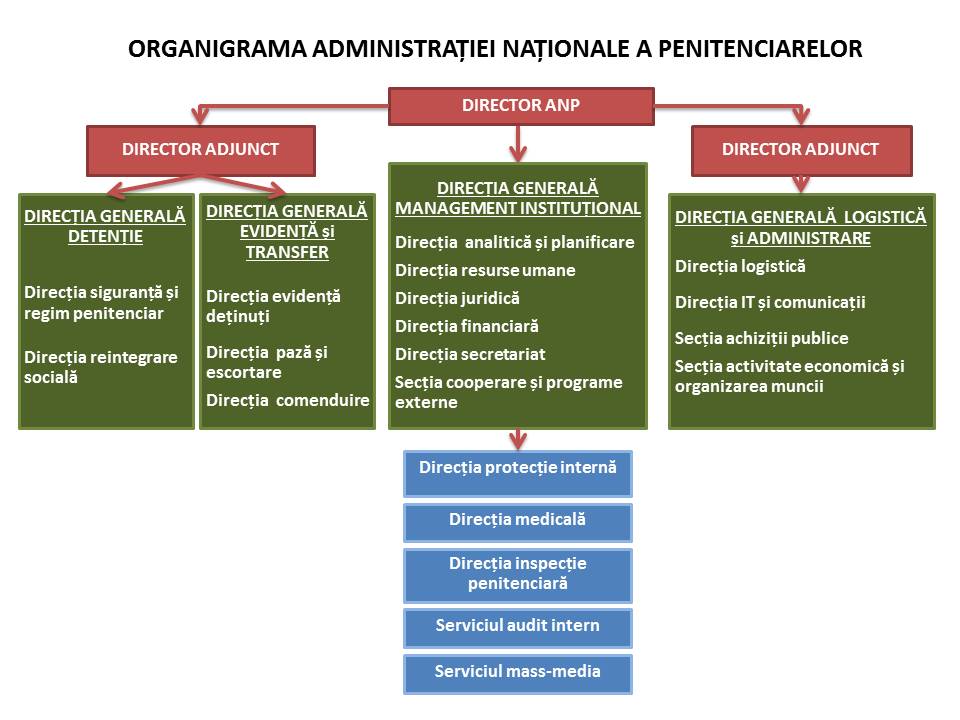 